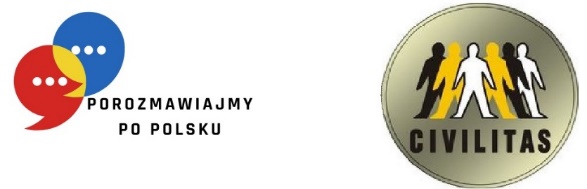 ГРАФІК НАВЧАННЯ ГРУПА №17 – А1(EG)HARMONOGRAM SZKOLENIA GRUPA NR 17 – A1 (EG)Назва і номер проєкту: «Розмовляймо польською» RPLB.08.03.00-08-0001/22Викладач: др Elżbieta GazdeckaNazwa i numer projektu: „Porozmawiajmy po polsku”, RPLB.08.03.00-08-0001/22Prowadzący: dr Elżbieta Gazdecka№Lp.ДатаDataГодини заннятьGodziny zajęćГодини заннятьGodziny zajęćКількість навчальних годинLiczba godzin dydaktycznychМісце навчанняMiejsce szkolenia№Lp.ДатаDataВід год.Od godz.До год.Do godz.Кількість навчальних годинLiczba godzin dydaktycznychМісце навчанняMiejsce szkolenia12.10.202313:1515:453 год. (вкл. 15 хв. перерву)вул. Chopina 15a, зал 30224.10.202313:1515:453 год. (вкл. 15 хв. перерву)вул. Chopina 15a, зал 30236.10.202313:1515:453 год. (вкл. 15 хв. перерву)вул. Chopina 15a, зал 30249.10.202313:1515:453 год. (вкл. 15 хв. перерву)вул. Chopina 15a, зал 3025 11.10.202313:1515:453 год. (вкл. 15 хв. перерву)вул. Chopina 15a, зал 302613.10.202313:1515:453 год. (вкл. 15 хв. перерву)вул. Chopina 15a, зал 302716.10.202313:1515:453 год. (вкл. 15 хв. перерву)вул. Chopina 15a, зал 302818.10.202313:1515:453 год. (вкл. 15 хв. перерву)вул. Chopina 15a, зал 302920.10.202313:1515:453 год. (вкл. 15 хв. перерву)вул. Chopina 15a, зал 3021023.10.202312:1514:453 год. (вкл. 15 хв. перерву)вул. Chopina 15a, зал 302